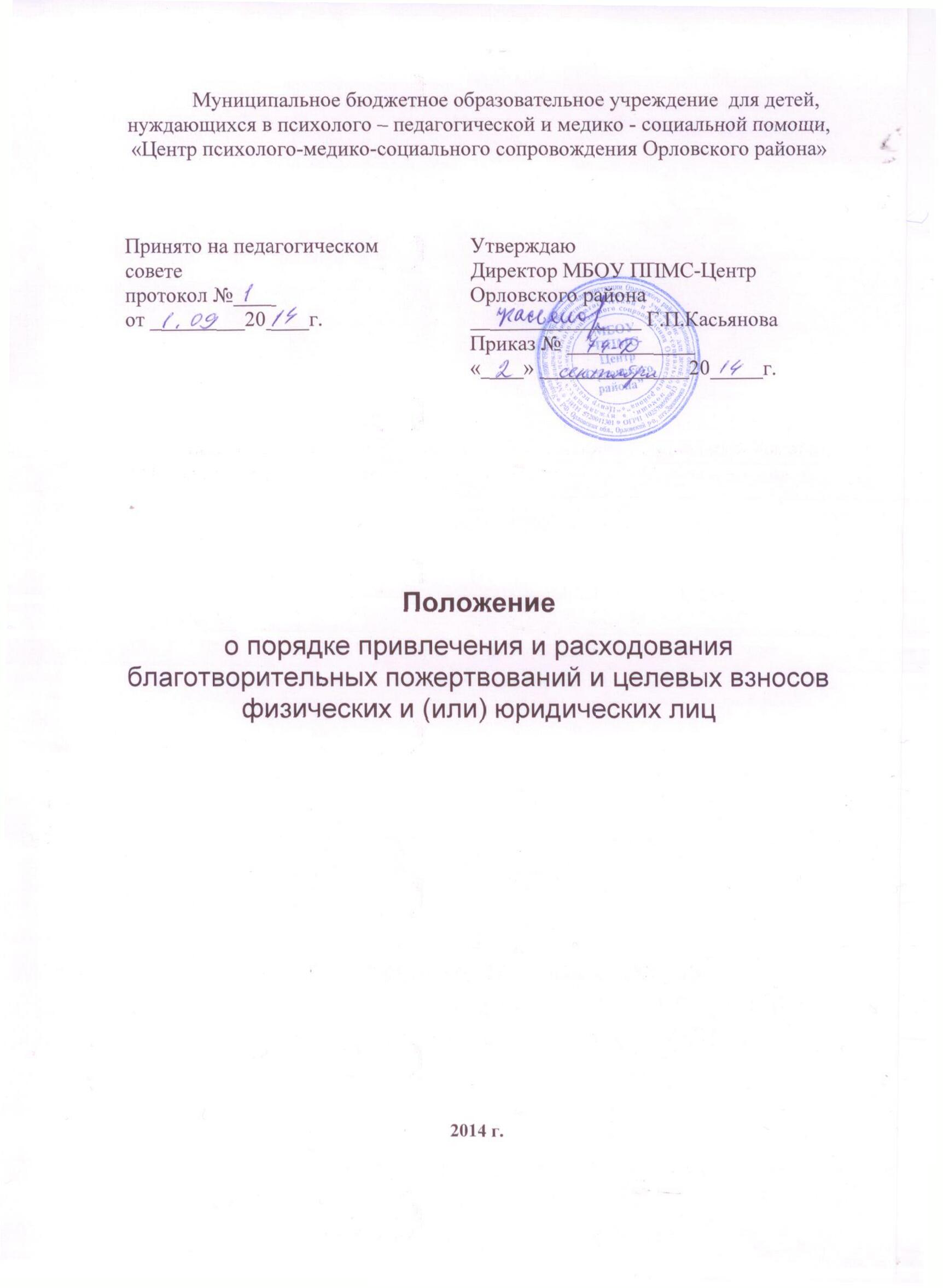 1.Общие положения.1.1 Данный порядок разработан в соответствии с требованиями Гражданского кодекса Российской Федерации, Федеральным Законом Российской Федерации №273  от 29.12.2013г.«Об образовании в Российской Федерации», Федерального закона от 11 августа 1995 года № 135-ФЗ «О благотворительной деятельности и благотворительных организациях»,  и приказа Министерства финансов Российской Федерации от 01июля 2013 года №65-н «Об утверждении Указаний о порядке применения бюджетной классификации Российской Федерации».1.2.Добровольным пожертвованием для образовательных учреждений является добровольная деятельность граждан и юридических лиц по бескорыстной (безвозмездной) передаче образовательным учреждениям имущества, в том числе денежных средств, бескорыстному выполнению работ, предоставлению услуг, оказанию иной поддержки.1.3.Пожертвование работ и услуг означает «пожертвование права требования» (п.1.ст.582 Гражданского кодекса РФ; далее -ГК РФ).1.4.Добровольные пожертвования в образовательные учреждения от физических (в том числе родителей) или юридических лиц привлекаются в целях восполнения недостающих учреждению бюджетных средств для обеспечения уставной деятельности на добровольной основе.1.5.Привлечение муниципальным  бюджетным  образовательным учреждением  для детей, нуждающихся в психолого – педагогической и медико - социальной помощи, «Центр психолого-медико-социального сопровождения Орловского района»  (далее – Центр)  добровольных пожертвований является правом, а не обязанностью.2. Порядок привлечения добровольных пожертвований.2.1. Администрация Центра  в лице уполномоченных работников вправе обратится за оказанием благотворительных пожертвований как в устной, так и в письменной форме (в виде объявления, письма) форме с информацией о цели привлечения помощи (осуществление ремонта, укрепление материальной базы, проведение мероприятий и т. д.).2.2. Пожертвования физических или юридических лиц могут приниматься в Центре только на добровольной основе. Отказ от внесения добровольных пожертвований не может сопровождаться какими — либо последствиями для детей.Не допускается принуждение граждан и юридических лиц в каких-либо формах, в частности путем:- принятия решений родительских собраний, обязывающих внесение денежных средств;2.3. Благотворительная помощь может выражаться в добровольном безвозмездном личном труде родителей по ремонту помещений Центра, оказания помощи в проведении мероприятий и т. п.3. Порядок расходования добровольных пожертвований.3.1. Расходование добровольных пожертвований должно производиться строго в соответствии с целевым назначением.3.2. Использование добровольных пожертвований должно осуществляться на основании сметы расходов на уставную деятельность и поддержку материально-технической базы, социально и учебно-методическое развитие Центра, в том числе:-приобретение игрушек, мебели, учебно-наглядных пособий;-приобретение предметов интерьера учреждения (кабинетов, групп и т.п.), оборудования;-проведение ремонтных работ (ремонт кабинетов, помещений общего пользования);-организация досуга и отдыха детей.3.3. Не допускается направление добровольных пожертвований на увеличение фонда заработной платы работников, оказание им материальной помощи.4.Порядок приема добровольных пожертвований и учета их использования.4.1.Добровольные пожертвования могут быть переданы Центру по безналичному расчету путем перечисления на лицевой счет, в натуральной форме, в форме передачи услуг, с обязательным отражением в учетных регистрах.4.2.Производить прием средств и (или) материальных ценностей на основании договора пожертвования, заключенного в соответствии с законодательством Российской Федерации, в котором должны быть отражены:-реквизиты благотворителя;-сумма взноса и (или) подробное наименование материальной ценности (с указанием цены). В случае отсутствия документов, подтверждающих стоимость имущества, оно принимается к учету по стоимости, установленной в заявлении жертвователя и оценки инвентаризационной комиссии, принимающей материальные ценности по акту приема-передачи. Аналогично если в качестве пожертвования выступают материальные ценности, бывшие в употреблении, оценка их балансовой стоимости производится инвентаризационной комиссией учреждения;-благотворительные пожертвования в виде выполненных работ, оказания услуг принимаются по договору пожертвования и акту выполненных работ;-конкретная цель жертвователя по использованию благотворительного пожертвования ;-дата внесения средств и (или) передачи материальных ценностей или услуг, оказываемых жертвователями.5. Контроль за сбором и расходованием благотворительных пожертвований.Директор Центра должен: постоянно осуществлять контроль за целевым использованием добровольных благотворительных пожертвований физических и (или) юридических лиц, в том числе проверять наличие документов, подтверждающих произведенные расходы.5.2. не допускать принуждения со стороны работников образовательного учреждения, органов самоуправления, родительской общественности к внесению благотворительных средств родителями (законными представителями) учащихся.5.3. предоставлять ежегодно для ознакомления родителям (законным представителям) учащихся Центра о привлечении и расходовании дополнительных финансовых средств за счет благотворительных пожертвований.Общественные органы, органы самоуправления Центра в соответствии с их компетенцией могут осуществлять контроль за переданными учреждению средствами. Администрация учреждения обязана представить отчет об использовании добровольных пожертвований по требованию органа общественного самоуправления.6. Ответственность.Не допускается использование добровольных пожертвований Центром на цели, не соответствующие уставной деятельности и не в соответствии с пожеланиями лиц, совершивших пожертвование.Персональную ответственность за ненадлежащее соблюдение законодательства относительно сбора и использования благотворительных пожертвований (в любом виде) несет руководитель и главный бухгалтер Центра.